 		                            Parkway Bank Outdoor Classic, 3.6- 8, 2020         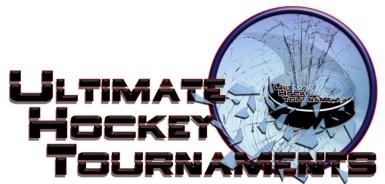      SQ A		     Tournament Format     Four teams, with each team playing two preliminary round games. At the conclusion of preliminary round,                                First plays Second for Championship. Third plays Fourth for the consolation.   .  Standings		Game Results	TeamPoints Gm1Points Gm2Total PointsTiebreakers Indy Jr. Fuel (kerins)224 Des Moines Jr. Bucs Red (poutre)224 Chicago Bruins000 Midwest Blackbirds000Fri    5:40    5:40    5:40PmParkway Bank RinkParkway Bank RinkIndyIndy4vs.vs.vs.BruinsBruins0Fri6:506:506:50PmParkway Bank RinkParkway Bank RinkDes MoinesDes Moines2vs.vs.vs.BlackbirdsBlackbirds0Sat10:0010:0010:00AmNiles Iceland RinkNiles Iceland RinkBruinsBruins2vs.vs.vs.Des MoinesDes Moines7Sat11:1511:1511:15AmNiles Iceland RinkNiles Iceland RinkBlackbirdsBlackbirds1vs.vs.vs.IndyIndy2            ** HOME **            ** HOME **          *** AWAY ***          *** AWAY ***SaturdaySaturday 9:00 9:00PmParkway Bank RinkParkway Bank Rink3rd PlaceBlackbirdsBlackbirdsBlackbirds4th Place4th PlaceBruins    7-5                          ConsolationBruins    7-5                          ConsolationSundaySunday 8:10 8:10AmParkway Bank RinkParkway Bank Rink1st PlaceBucsBucsBucs2nd Place  2nd Place  Indy        2-0                     ChampionshipIndy        2-0                     Championship